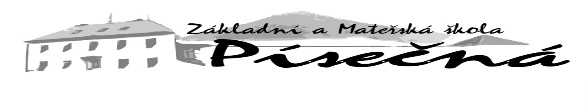 Přihláška k zápisu do ZŠ a MŠ PísečnáPřihlašuji své dítě Jméno a příjmení…………………………………………………………………..den, rok  a místo narození………………………………………………………rodné číslo……………………………………………………………………………..bydliště………………………………………………………………………………….zdravotní pojišťovna………………………………………………………………jméno otce……………………………………………………………………………..bydliště otce…………………………………………………………………………..telefonní kontakt……………………………………………………………………jméno matky………………………………………………………………………….bydliště matky………………………………………………………………………..telefonní kontakt……………………………………………………………………do ZŠ a MŠ Písečná.……………………………..                          ………………………..podpis rodičů                                         datum